2016年7月2日郴州医师资格实践技能考试成绩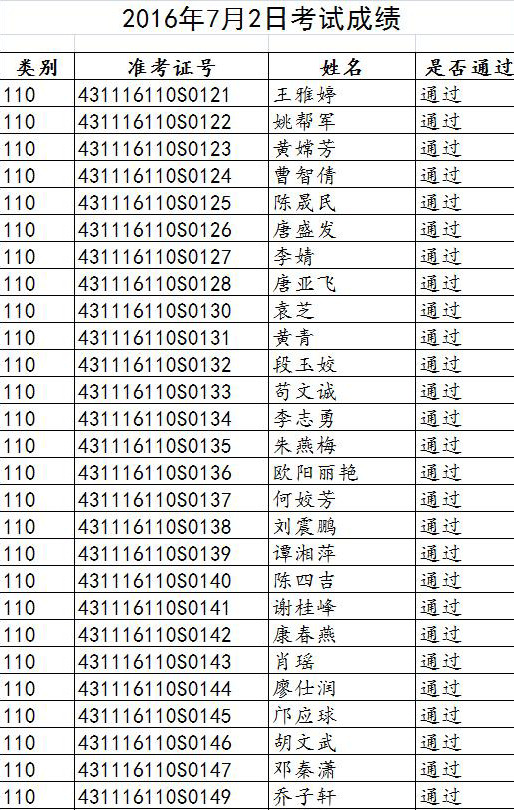 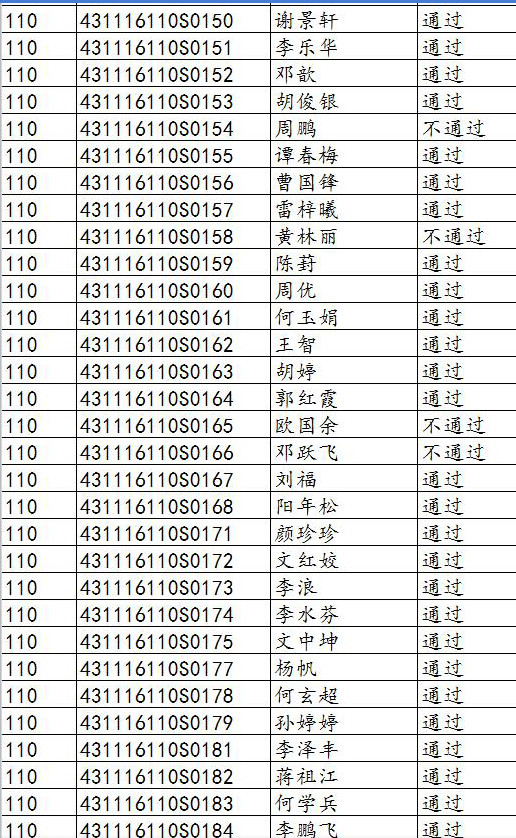 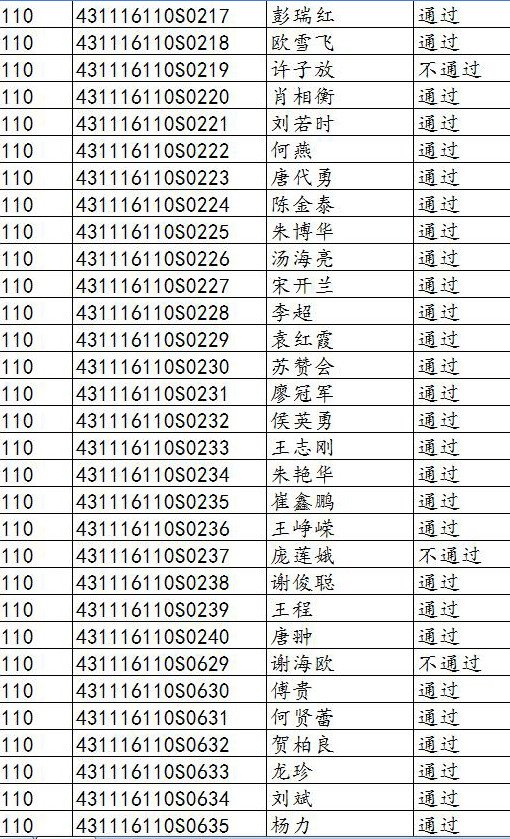 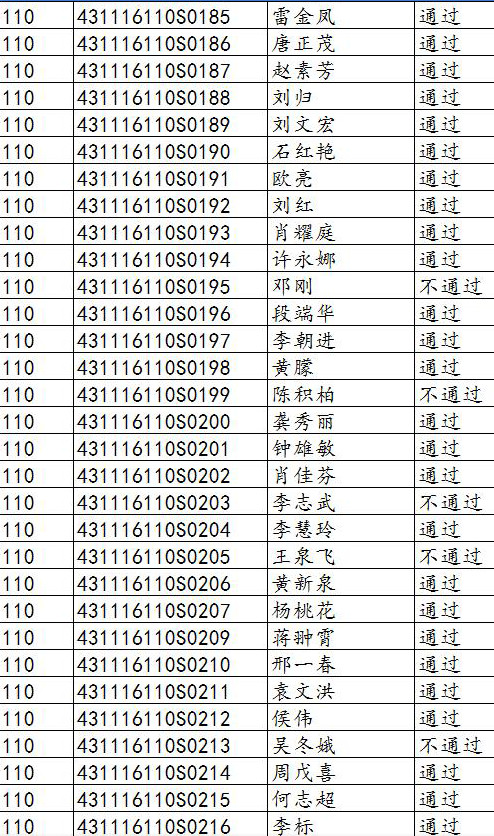 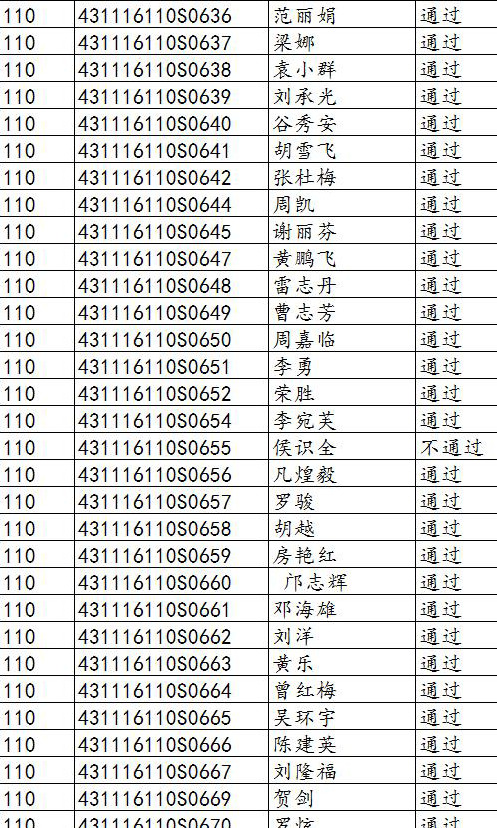 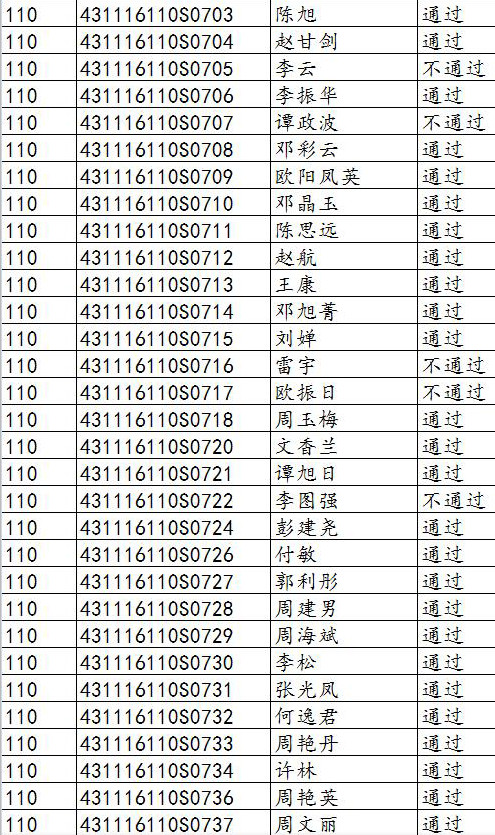 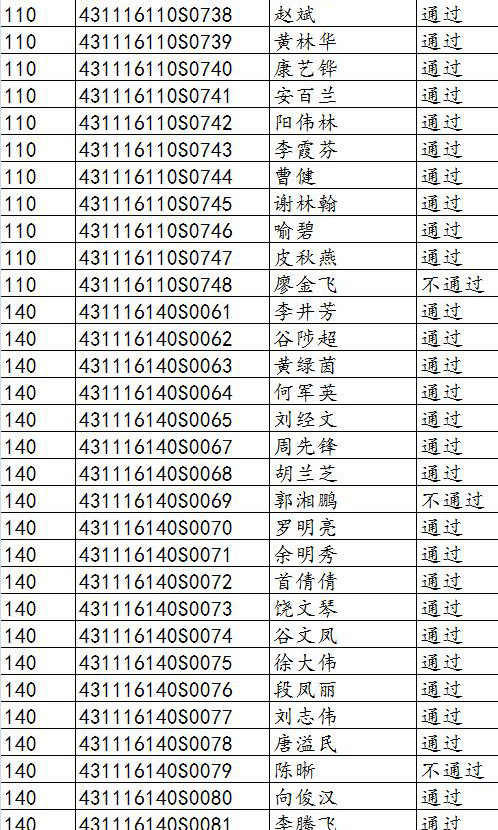 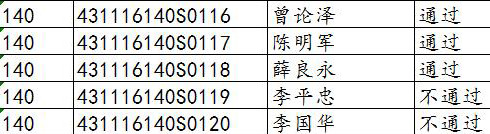 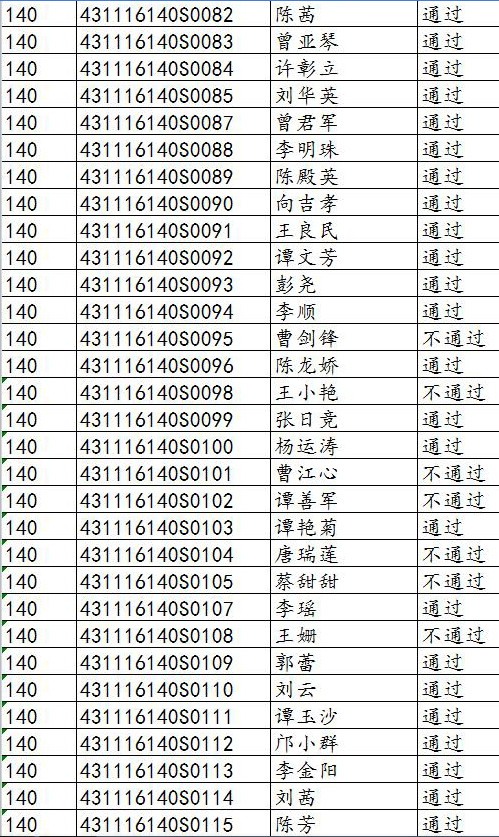 